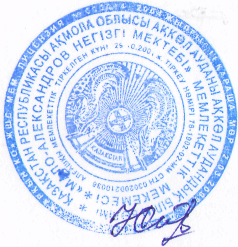 «БЕКІТЕМІН»МЕКТЕП ДІРЕКТОРЫ______________/ Н.К. Сейвальд /« 5 » қыркүйек   2019 жПлан работы бракеражной комиссии «Мало-Александровской ОШ»2019-2020 учебный год№Наименование мероприятияПериодичность проведения проверокОтчетная документацияОтветственный1.Соблюдение графика работы столовой2 раза в месяцАкт проверки.Администрация школы2.Проверка качества готовой продукции (выходной производственный контроль).ежедневноБракеражный журнал готовой продукцииСейвальд Н.К.Берестова О.И.бракеражная комиссия3.Соответствие отпускаемой продукции заявленному меню. Соответствие рационов питания утвержденному меню.2 раза в месяцАкт проверкибракеражная комиссия, классные руководители,4.Условия хранения продуктов питания и сроки их реализации.2 раза в месяцАкт проверкибракеражная комиссия5.Контроль  за санитарным состоянием пищеблока и обеденного зала.Соблюдение личной гигиены сотрудниками пищеблока.ЕжедневноАкт проверки 2 раза в месяцЗавхоз школы Сейвальд А.А.Сейвальд Н.К.,Берестова О.И.бракеражная комиссия6.Соблюдение личной гигиены учащимися перед приемом пищи.ЕжедневноАкт проверки 2 раза в месяцСейвальд Н.К.Берестова О.И.бракеражная комиссия7.Контроль за организацией посудомоечных работ.2 раза в месяцАкт проверкиСейвальд Н.К.Берестова О.И.бракеражная комиссия8.Контроль за сроками реализации продуктов питания и качества приготовления пищи2 раза в месяцАкт проверкиСейвальд Н.К.Берестова О.И.бракеражная комиссия9.Контроль за соблюдением правил личной гигиены работниками пищеблока2 раза в месяцАкт проверкиСейвальд Н.К.Берестова О.И.бракеражная комиссия10.Присутствие при закладке основных продуктов, проверка  выхода блюд;ежедневномедработники школы, мини-центраБракеражный журнал готовой продукцииСейвальд Н.К.Берестова О.И.бракеражная комиссия11.Проведение  органолептической оценки  готовой пищиежедневномедработники школы, мини-центраБракеражный журнал готовой продукцииСейвальд Н.К.Берестова О.И.бракеражная комиссия12.Ведение бракеражного журналаежедневномедработникиБракеражный журнал готовой продукцииСейвальд Н.К.Берестова О.И.бракеражная комиссия